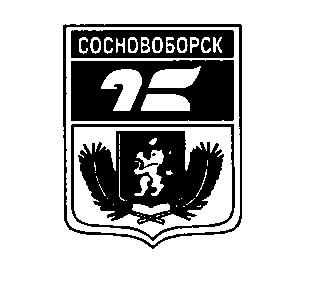 РОССИЙСКАЯ ФЕДЕРАЦИЯУПРАВЛЕНИЕ КУЛЬТУРЫ, СПОРТА, ТУРИЗМА И МОЛОДЕЖНОЙ ПОЛИТИКИ АДМИНИСТРАЦИИ Г.СОСНОВОБОРСКА662500, Красноярский край, г. Сосновоборск,  ул. Солнечная, д. 3, тел/факс 8 (39131) 2-21-51П Р И К А З«27» ноября 2020                                                                                                                            № 155/одВ соответствии со ст. 6.1 Федерального закона от 18 июля 2011 года №223-ФЗ «О закупках товаров, работ, услуг отдельными видами юридических лиц», Постановлением Администрации города Сосновоборска от 13 февраля 2020 года №172 «Об утверждении Правил осуществления муниципальными органами, выполняющими функции и полномочия учредителей в отношении муниципальных учреждений, права собственника имущества соответственно муниципальных унитарных предприятий ведомственного контроля за соблюдением требований Федерального закона от 18.07.2011г. №223-ФЗ «О закупках товаров, работ, услуг отдельными видами юридических лиц» и иных принятых в соответствии с ним нормативных правовых актов Российской Федерации, Регламентом осуществления ведомственного контроля за соблюдением требований Федерального закона от 18 июля 2011 г. №223-ФЗ «О закупках товаров, работ, услуг отдельными видами юридических лиц» и иных принятых в соответствии с ним нормативных правовых актов Российской Федерации, утвержденного приказом УКСТМ от 28 февраля 2020 года №62/од, ПРИКАЗЫВАЮ:Утвердить план проведения плановых проверок в подведомственных учреждениях в рамках ведомственного контроля за соблюдением требований Федерального закона от 18 июля 2011 г. №223-ФЗ «О закупках товаров, работ, услуг отдельными видами юридических лиц» и иных принятых в соответствии с ним нормативных правовых актов Российской Федерации на 2021 год (прилагается).Контроль за исполнением настоящего приказа оставляю за собой.    Руководитель УКСТМ 							                          М.В. БелянинаПриложение №1к приказу УКСТМ от «27» ноября 2020 г. № 155/одПЛАНпроведения плановых проверок в подведомственных учреждениях в рамках ведомственного контроля за соблюдением требований Федерального закона от 18 июля 2011 г. №223-ФЗ «О закупках товаров, работ, услуг отдельными видами юридических лиц» и иных принятых в соответствии с ним нормативных правовых актов Российской Федерациина 2021 год* При осуществлении ведомственного контроля Заказчик подлежит отнесению к определенной категории риска с учетом оценки вероятности несоблюдения им обязательных требований. Отнесение Заказчика к одной из категорий риска (высокая, средняя, низкая) осуществляется в соответствии с установленными критериями.По итогам набранных баллов Заказчики отнесены к следующим категориям риска:МАУ «Спортсооружения» - 8 баллов, высокая категория риска;МАУК ГДК «Мечта» - 8 баллов, высокая категория риска;МАУК БМК - 6 баллов, средняя категория риска. Об утверждении плана проведения плановых проверок в подведомственных учреждениях в рамках ведомственного контроля за соблюдением требований Федерального закона от 18.07.2011 г. №223-ФЗ «О закупках товаров, работ, услуготдельными видами юридических лиц» ииных принятых в соответствии с ним нормативных правовых актов РФ Наименование учрежденияКатегория риска Заказчика*Адрес местонахожденияучрежденияПредмет плановой проверкиФорма плановой проверкиДата начала проведения плановой проверкиДата окончания проведения плановой проверки1234567Муниципальное автономное учреждение «Спортивные сооружения» высокая662500, Красноярский край, г. Сосновоборск, ул. Труда, 4соблюдение требований Федерального закона от 18 июля 2011 г. №223-ФЗ «О закупках товаров, работ, услуг отдельными видами юридических лиц» и иных принятых в соответствии с ним нормативных правовых актов Российской Федерациидокументарнаяфевральне более 15 календарных днейМуниципальное автономное учреждение культуры Городской Дом культуры «Мечта» г. Сосновоборскавысокая662500, Красноярский край, г. Сосновоборск, ул. Ленинского комсомола, 7соблюдение требований Федерального закона от 18 июля 2011 г. №223-ФЗ «О закупках товаров, работ, услуг отдельными видами юридических лиц» и иных принятых в соответствии с ним нормативных правовых актов Российской Федерациидокументарнаямайне более 15 календарных днейМуниципальное автономное учреждение культуры Библиотечно-музейный комплекс г. Сосновоборскасредняя662500, Красноярский край, г. Сосновоборск, ул. Энтузиастов, 20соблюдение требований Федерального закона от 18 июля 2011 г. №223-ФЗ «О закупках товаров, работ, услуг отдельными видами юридических лиц» и иных принятых в соответствии с ним нормативных правовых актов Российской Федерациидокументарнаяоктябрьне более 15 календарных дней